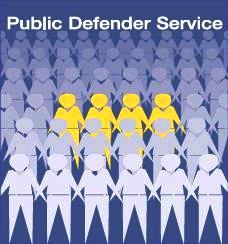 Higher Courts Advocate – Public Defender ServiceLegal Aid AgencyNumber of Positions: FourLocation: South Wales, London, Midlands (Travel across England and Wales will be required) Salary range: £59,281 – £79,956 (Inner London); £49,309 - £71,454 (National)The Public Defender Service is seeking to recruit four experienced criminal Higher Courts Advocates.As a qualified Barrister or Solicitor-Advocate, you will be passionate about criminal law, and have substantial experience in providing advice and representation in the Higher Courts. You will demonstrate advanced advocacy skills in a wide range of complex, serious and sensitive criminal casework. You will be flexible and prepared to travel to cover cases across England and Wales when required. A collaborative and team-orientated approach would be an advantage. For more information on this role and to apply please visit:https://www.gov.uk/government/organisations/ministry-of-justice/about/recruitment, follow the link ‘Apply for a Job’ and search reference 24183.Closing Date: 18th March 2019